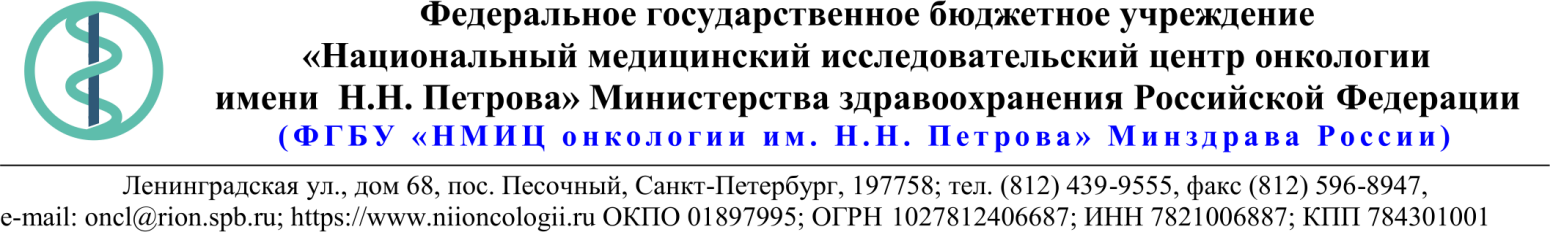 18.Описание объекта закупки*цена включает стоимость материалов а также стоимость замеровТЕХНИЧЕСКОЕ ЗАДАНИЕОказание услуг по тонированию оконОбщие сведения	1.1.	Услуги по тонированию окон производится на территории ФГБУ «НМИЦ онкологии им. Н.Н. Петрова» Минздрава России по адресу: 197758, Санкт-Петербург п. Песочный, ул. Ленинградская, д. 68, Лит Е.1.2.	Тонирование окон выполняется с целью отражения избыточного солнечного тепла в помещениях, снижения расходов на кондиционирование воздуха, устранения солнечных бликов на экранах мониторов компьютеров и другого оборудования, а также для обеспечения конфиденциальности выполняемых медицинских процессов.1.3.	Конечным результатом выполненных оказания услуг является отсутствие на поверхности пленки полос, пятен, пузырей любого вида и 2. Перечень стеклопакетов *Размеры стеклопакетов являются приблизительными и требуют дополнительных обмеров Исполнителем после заключения Контракта3. Условия оказания услуг:4.1.	Тонирование окон тонировочной пленкой выполняется с внутренней стороны помещения. 4.2.	Тонирование окон включает в себя предварительную подготовку оклеиваемой поверхности внутри помещения (в том числе очистку и мойку стекол), а также вывоз и утилизацию мусора, образовавшегося в ходе оказания услуги.4.3.	Оказание услуг осуществляется в условиях действующего учреждения без прекращения его функционирования. Оказание услуги не должно препятствовать или создавать неудобства в работе сотрудников Заказчика. 4.4.	Тонирование окон осуществляется Исполнителем после согласования с Заказчиком графика оказания услуг.4.5.	Качество оказываемых услуг должно удовлетворять требованиям нормативных правовых актов в сфере оказываемых услуг, как в отношении услуг, так и в отношении материалов, комплектующих и оборудования, используемых при оказании услуг и других иных документов.28.04.2022 № 21.1-03/623Ссылка на данный номер обязательна!Запрос о предоставлении ценовой информациидля нужд ФГБУ «НМИЦ онкологии им. Н.Н. Петрова» Минздрава РоссииСтруктура цены (расходы, включенные в цену товара/работы/услуги) должна включать в себя:1)	стоимость товара/работы/услуги; 2)	стоимость упаковки товара;3)	стоимость транспортировки товара от склада поставщика до склада покупателя, включающая в себя все сопутствующие расходы, а также погрузочно-разгрузочные работы;4)	расходы поставщика на уплату таможенных сборов, налоговых и иных обязательных платежей, обязанность по внесению которых установлена российским законодательством;5)  все иные прямые и косвенные накладные расходы поставщика/подрядчика/исполнителя, связанные с поставкой товара/выполнением работ/оказанием услуг и необходимые для надлежащего выполнения обязательств.Сведения о товаре/работе/услуге: содержатся в Приложении.Просим всех заинтересованных лиц представить свои коммерческие предложения (далее - КП) о цене поставки товара/выполнения работы/оказания услуги с использованием прилагаемой формы описания  товара/работы/услуги и направлять их в форме электронного документа, подписанного квалифицированной электронной цифровой подписью (электронная цифровая подпись должна быть открепленной, в формате “sig”) по следующему адресу: 4399541@niioncologii.ru.Информируем, что направленные предложения не будут рассматриваться в качестве заявки на участие в закупке и не дают в дальнейшем каких-либо преимуществ для лиц, подавших указанные предложения.Настоящий запрос не является извещением о проведении закупки, офертой или публичной офертой и не влечет возникновения каких-либо обязательств заказчика.Из ответа на запрос должны однозначно определяться цена единицы товара/работы/услуги и общая цена контракта на условиях, указанных в запросе, срок действия предлагаемой цены.КП оформляется на официальном бланке (при наличии), должно содержать реквизиты организации (официальное наименование, ИНН, КПП - обязательно), и должно содержать ссылку на дату и номер запроса о предоставлении ценовой информации. КП должно содержать актуальные на момент запроса цены товара (работ, услуг), технические характеристики и прочие данные, в том числе условия поставки и оплаты, полностью соответствующие указанным в запросе о предоставлении ценовой информации.В КП должно содержаться однозначное указание на то, что предлагаемые товары (работы, услуги) полностью и по всем запрошенным характеристиками соответствуют описанию объекта закупки, содержащемуся в запросе о предоставлении ценовой информации, выраженное одним из следующих способов: - указанием в КП соответствующего запросу описания товара (работы, услуги)- подтверждением в тексте КП намерения поставки товара (выполнения работы, услуги) на условиях, указанных в запросе, в случае заключения контракта.1.Наименование ЗаказчикаФГБУ "НМИЦ онкологии им. Н.Н. Петрова" Минздрава России2.Наименование объекта закупкиОказание услуг по тонированию окон кабинетов ПЭТ-КТ3.Коды ОКПД2 / КТРУУказаны в пункте 184.Место исполнения обязательств (адрес поставки, оказания услуг, выполнения работ)197758, Россия, г. Санкт- Петербург, п. Песочный, ул. Ленинградская, дом 685.Авансированиепредусмотрено 30%6.Срок окончания действия договора (контракта)31.07.20227.Установление сроков исполнения обязательств контрагентомУстановление сроков исполнения обязательств контрагентом7.1Срок начала исполнения обязательств контрагентом:С момента заключения Контракта7.2Срок окончания исполнения обязательств контрагентом не позднееВ течение 15 рабочих дней с момента заключения Контракта7.3Периодичность выполнения работ, оказания услуг либо количество партий поставляемого товаров: (обязательства контрагента)Одноэтапно8.ОплатаОплата производится в соответствии со сроками, установленными согласно части 13.1 статьи 34 Федерального закона от 05.04.2013г. № 44-ФЗ9.Документы, которые должны быть представлены поставщиком (подрядчиком, исполнителем) вместе с товаром (результатом выполненной работы, оказанной услуги)Не предусмотрено10Специальное право, которое должно быть у участника закупки и (или) поставщика (подрядчика, исполнителя) (наличие лицензии, членство в саморегулируемой организации и т.п.)Не предусмотрено11.Дополнительные требования к участникам закупки (при наличии таких требований) и обоснование этих требованийНе предусмотрено12.Срок действия гарантии качества товара (работы, услуги) после приемки ЗаказчикомНе менее 12 месяцев с момента приемки оказанных услуг13.Размер обеспечения гарантийных обязательств (до 10% НМЦК)Не предусмотрено14.Предоставляемые участникам закупки преимущества в соответствии со статьями 28 и 29 Закона № 44-ФЗНе предусмотрено15.Запреты, ограничения допуска, условия допуска (преференции) иностранных товаровНе предусмотрено16.Страна происхождения (указывается участником в заявке, коммерческом предложении)Указаны в пункте 1817.Количество и единица измерения объекта закупкиУказаны в пункте 18п/нНаименование УслугИспользуемые материалыКод ОКПД 2Ед. изм.Кол-воСтавка НДС(%)Цена за ед. *
с НДС (руб.)Сумма с НДС(руб.)1.Оказание услуг по тонированию оконПленка для окон белого цвета, матовая WHITE MATTE USB или эквивалент:- прохождение видимого света 35%;- отражение тепловой энергии солнца 34%;- отражения УФ-лучей 99%43.39.19.190Кв.м.11,42.Оказание услуг по тонированию оконПленка White Out PWF или эквивалент:- прохождение видимого света 3%- отражение тепловой энергии солнца 70%- тражения УФ-лучей 99%43.39.19.190Кв.м.10№ п/пКол-во окон (шт)Кол-во  стеклопакетов Размеры стеклопакета одного окна (м)**Размеры стеклопакета одного окна (м)**Площадь** стеклопакетов одного окна (кв.м.)Общая площадь тонируемой поверхности (кв.м.)Место тонировки стеклопакетов№ п/пКол-во окон (шт)Кол-во  стеклопакетов высоташиринаПлощадь** стеклопакетов одного окна (кв.м.)Общая площадь тонируемой поверхности (кв.м.)Место тонировки стеклопакетов1211,260,640,806417,4615моечная ПЭТ-КТ 1211,160,540,626417,4615моечная ПЭТ-КТ 1210,361,360,489617,4615моечная ПЭТ-КТ 2211,250,640,817,4615моечная ПЭТ-КТ 2211,150,540,62117,4615моечная ПЭТ-КТ 2210,351,360,47617,4615моечная ПЭТ-КТ 3110,361,320,475217,4615 процедурная №1 ПЭТ-КТ4110,361,320,475217,4615 процедурная №2 ПЭТ-КТ5110,351,310,458517,4615 процедурная №3 ПЭТ-КТ6110,351,320,46217,4615 процедурная №4 ПЭТ-КТ7310,480,540,259217,4615 процедурная ПЭТ-КТ7310,580,640,371217,4615 процедурная ПЭТ-КТ8310,580,640,371217,4615 процедурная ПЭТ-КТ8310,580,640,371217,4615 процедурная ПЭТ-КТ9310,580,640,371217,4615 процедурная ПЭТ-КТ9310,580,640,371217,4615 процедурная ПЭТ-КТ10111,190,430,511717,4615 душ ПЭТ-КТ10111,100,330,36317,4615 душ ПЭТ-КТ10110,400,920,36817,4615 душ ПЭТ-КТ11111,240,951,17817,4615 раздевалка ПЭТ-КТ11110,250,830,207517,4615 раздевалка ПЭТ-КТ12111,150,860,98917,4615 коридор раздевалки ПЭТ-КТ12110,350,980,34317,4615 коридор раздевалки ПЭТ-КТ13111,230,650,799517,4615комната уборочного инвентаря ОФЭК-КТ13111,140,550,62717,4615комната уборочного инвентаря ОФЭК-КТ13110,361,370,493217,4615комната уборочного инвентаря ОФЭК-КТ14211,140,540,615617,4615генераторная ОФЭК-КТ14211,230,640,787217,4615генераторная ОФЭК-КТ14210,361,370,493217,4615генераторная ОФЭК-КТ15211,230,630,774917,4615генераторная ОФЭК-КТ15211,140,540,615617,4615генераторная ОФЭК-КТ15210,361,360,489617,4615генераторная ОФЭК-КТ1532